COMPROBACIÓN DE CUÓRUM, LECTURA Y APROBACIÓN DEL ORDEN DEL DÍA.APROBACIÓN DE ACTAS ANTERIORES:Acta N.° 1-2021, de la sesión extraordinaria celebrada el lunes 1° de febrero enero de 2021.ASUNTOS DE TRAMITACIÓN URGENTE: Informe del señor rector.UNA-CPPPA-CONSACA-DICT-003-2021.  Representante del Consejo Académico para conformar “Comisión Académica para el Fondo de apoyo para estudiantes de Posgrado durante la ejecución de su trabajo final de graduación”.Revisión de los representantes de Consaca en otras instancias.Revisión de comisiones especiales que quedaron pendientes en sesión N.° 3-2021.DICTÁMENES:UNA-CPPPA-CONSACA-DICT-005-2021.  Convocatoria Funder.UNA-CAAA-CONSACA-ACUE-013-2020. Propuesta de modificación integral al Reglamento de PPAA.UNA-CPGC-CONSACA-DICT-001-2021.  Modificación a la Propuesta para el capítulo XII del Reglamento general del proceso de enseñanza y aprendizaje de la Universidad Nacional.UNA-CPGC-CONSCA-DICT-002.  Seguimiento al por tanto B., del acuerdo UNA-CONSACA-ACUE-193-2020, sobre el Informe de la entrada en vigencia del inciso 2 del artículo 13 del Reglamento de contratación laboral para el personal académico de la Universidad Nacional, referente al título de posgrado.UNA-CPGC-CONSACA-DICT-003-2021.  Solicitud de la Rectoría Adjunta mediante el oficio UNA-RA-OFIC-333-2020 del análisis de la pertinencia de retomar el principio de departamentalización.ANÁLISIS DE CORRESPONDENCIA RECIBIDA:UNA-CO-FCSA-ACUE-022-2021, desacuerdo de Facultad de Ciencias de la Salud, acuerdo UNA-COEUNA-ACUE-201-2020, archivo propuesta del Reglamento de Revistas AcadémicasINFORMES: CRONOGRAMA DE SESIONES DE CONSACA 2021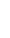 CRONOGRAMA DE SESIONES DE CONSACA 2021CRONOGRAMA DE SESIONES DE CONSACA 2021CRONOGRAMA DE SESIONES DE CONSACA 2021MESFECHATEMAOBSERVACIONES17Audiencia a la Dra. Alejandra Gamboa Jiménez, Vicerrectora de Vida Estudiantil.  TEMA:  Presentación del “Manual de Procedimientos para la atención del fenómeno social de las Drogas”,10:00 a.m.24Pronunciamiento Día Internacional de eliminación de la violencia contra las mujeresPropuesta de Modificación Integral al Reglamento de Programas, Proyectos a Actividades Académicas.  Dictaminación.Asamblea de FundadoresM.Ed. Bibiana Núñez Alvarado1:30 p.m.MARZO3MARZO10MARZO17MARZO2431Feriado – Semana Santa ABRIL7Taller de Agenda Bienal1:30 p.m.ABRIL14ABRIL21ABRIL28MAYO5MAYO12MAYO19MAYO26JUNIO2JUNIO9JUNIO16JUNIO2330JULIO7JULIO142128Receso medio periodo (26 de julio al 08 de agosto)AGOSTO4Receso medio periodo (26 de julio al 08 de agosto)AGOSTO11AGOSTO18AGOSTO25SETIEMBRE1SETIEMBRE8SETIEMBRE15SETIEMBRE2229OCTUBRE6OCTUBRE13OCTUBRE20OCTUBRE27NOVIEMBRE3NOVIEMBRE10NOVIEMBRE17NOVIEMBRE24DICIEMBRE1DICIEMBRE8Receso fin de año (06 de diciembre 2021 al 09 de enero 2022)TOTAL DE SESIONES                                                                      43                                     Quitando feriados y otras actividadesTOTAL DE SESIONES                                                                      43                                     Quitando feriados y otras actividadesTOTAL DE SESIONES                                                                      43                                     Quitando feriados y otras actividadesTOTAL DE SESIONES                                                                      43                                     Quitando feriados y otras actividades